Changing the ViewOpen an internet browser and navigate to https://25live.collegenet.com/pro/uark .  Click the More link.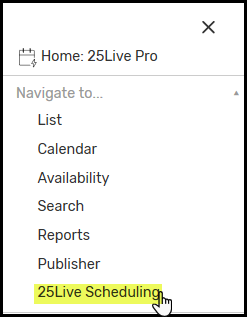 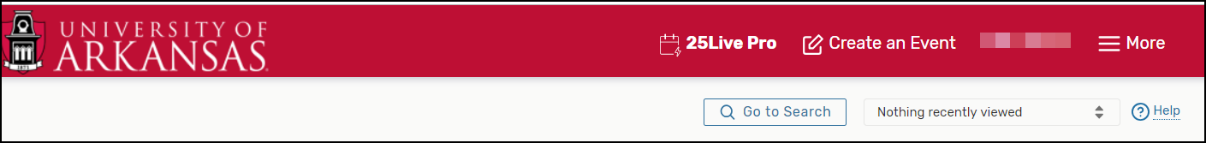 Click 25Live Scheduling from the dropdown menu.        Desktop and mobile views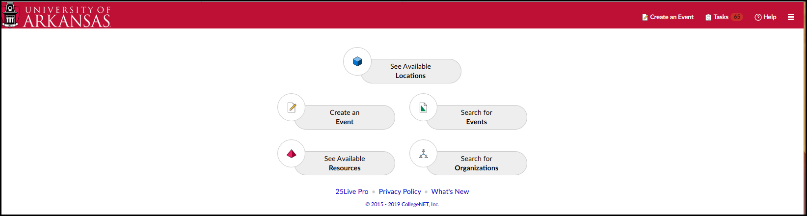 are displayed.  Click the button for area needed.If you are working on a desktop computer in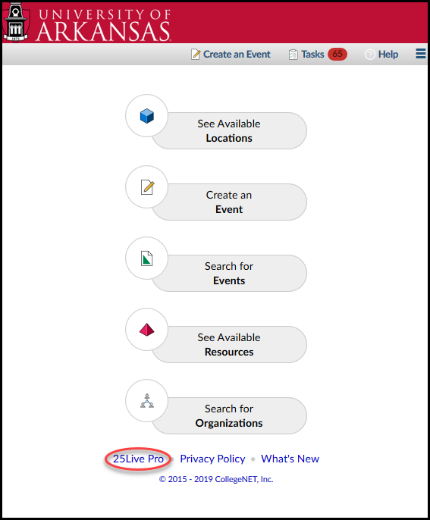 mobile view and want to return to the desktopversion, click the Desktop Version link at the bottom of the screen.